Code # New Course Proposal Form Undergraduate Curriculum Council - Print 1 copy for signatures and save 1 electronic copy. Graduate Council - Print 1 copy for signatures and send 1 electronic copy to pheath@astate.edu1. Contact Person (Name, Email Address, Phone Number)2. Proposed Starting Term and Bulletin Year3. Proposed Course Prefix and Number (Confirm that number chosen has not been used before. For variable credit courses, indicate variable range. Proposed number for experimental course is 9. ) 4. Course Title – if title is more than 30 characters (including spaces), provide short title to be used on transcripts.  Title cannot have any symbols (e.g. slash, colon, semi-colon, apostrophe, dash, and parenthesis).  Please indicate if this course will have variable titles (e.g. independent study, thesis, special topics).5. Brief course description (40 words or fewer) as it should appear in the bulletin.6. Prerequisites and major restrictions.  (Indicate all prerequisites. If this course is restricted to a specific major, which major. If a student does not have the prerequisites or does not have the appropriate major, the student will not be allowed to register).Are there any prerequisites?   If yes, which ones?   Why or why not? Is this course restricted to a specific major?  If yes, which major?	 7. Course frequency (e.g. Fall, Spring, Summer).    Not applicable to Graduate courses.8. Will this course be lecture only, lab only, lecture and lab, activity, dissertation, experiential learning, independent study, internship, performance, practicum, recitation, seminar, special problems, special topics, studio, student exchange, occupational learning credit, or course for fee purpose only (e.g. an exam)?  Please choose one.9. What is the grade type (i.e. standard letter, credit/no credit, pass/fail, no grade, developmental)?10. Is this course dual listed (undergraduate/graduate)? 11. Is this course cross listed?  (If it is, all course entries must be identical including course descriptions.  It is important to check the course description of an existing course when adding a new cross listed course.)If yes, please list the prefix and course number of cross listed course.Are these courses offered for equivalent credit? 			Please explain.   12. Is this course in support of a new program?   a.    If yes, what program? 13. Does this course replace a course being deleted?   a.    If yes, what course?14. Will this course be equivalent to a deleted course?   a.    If yes, which course?15. Has it been confirmed that this course number is available for use? 16. Does this course affect another program? If yes, provide contact information from the Dean, Department Head, and/or Program Director whose area this affects.Course Details17. Outline (The course outline should be topical by weeks and should be sufficient in detail to allow for judgment of the content of the course.)18. Special features (e.g. labs, exhibits, site visitations, etc.)19. Department staffing and classroom/lab resources Will this require additional faculty, supplies, etc.?20. Does this course require course fees? 	If yes: please attach the New Program Tuition and Fees form, which is available from the UCC website.Course Justification21. Justification for course being included in program. Must include:	a. Academic rationale and goals for the course (skills or level of knowledge students can be expected to attain)b. How does the course fit with the mission established by the department for the curriculum?  If course is mandated by an accrediting or certifying agency, include the directive.c. Student population served. d. Rationale for the level of the course (lower, upper, or graduate).AssessmentUniversity Outcomes22. Please indicate the university-level student learning outcomes for which this new course will contribute. Check all that apply.Relationship with Current Program-Level Assessment Process23.  What is/are the intended program-level learning outcome/s for students enrolled in this course?  Where will this course fit into an already existing program assessment process? This RAD course will contribute to program level learning in all four MIRS student learning outcomes.Use proper radiographic techniques to display clinical competence.Demonstrate acceptable problem solving skills.Communicate effectively with peers, medical staff, and patients.Exhibit professional behaviors and attitudes.RAD 4203 Course Learning OutcomesPrepare the radiography room and equipment for each exam.Verify correct patient and exam information.Obtain and record patient history, including contraindications and/or previous diagnostic studies.Demonstrate age appropriate communication skills when explaining the procedure to the patient and/or patient’s family.Manipulate x-ray tube, bucky, and console inputs for exams of the chest, abdomen, and upper extremities.Demonstrate competency for exams of the chest, abdomen, and upper extremities.Evaluate final images for image quality and optimal demonstration of the anatomic region of interest.  Apply proper radiation safety techniques throughout the exam.Practice effective communication with peers and medical staff.24. Considering the indicated program-level learning outcome/s (from question #23), please fill out the following table to show how and where this course fits into the program’s continuous improvement assessment process. For further assistance, please see the ‘Expanded Instructions’ document available on the UCC - Forms website for guidance, or contact the Office of Assessment at 870-972-2989. Course-Level Outcomes25. What are the course-level outcomes for students enrolled in this course and the assessment measures and benchmarks for student-learning success? Bulletin ChangesNew Course  or     Experimental Course (1-time offering)                   (Check one box)Please complete the following and attach a copy of the bulletin page(s) showing what changes are necessary.   
Department Curriculum Committee ChairCOPE Chair (if applicable) 
Department Chair: General Education Committee Chair (If applicable)                          
College Curriculum Committee ChairUndergraduate Curriculum Council Chair 
College DeanGraduate Curriculum Committee ChairVice Chancellor for Academic Affairs Global Awareness Thinking Critically Information LiteracyProgram-Level Outcome 1 (from question #23)Use proper radiographic techniques to display clinical competence.Assessment MeasureCompetency checklist; Faculty image evaluation; Attitude and Behavior Evaluation; Employer Satisfaction Survey; ARRT exam pass rateAssessment TimetableCompetency checklist (formative assessment throughout the semester); Faculty image evaluation (pass/fail summative evaluation at the end of each semester); Attitude and Behavior Evaluation (3 times per semester); Employer Satisfaction Survey (6 months post graduation); ARRT exam pass rate (data gathered as students take exam—data reported on calendar year, fiscal year and by class cohort)Who is responsible for assessing and reporting on the results?Program Director and Clinical Coordinator collect and report data.  MIRS faculty evaluate results and develop action plans based upon those results.Program-Level Outcome 2 (from question #23)Demonstrate acceptable problem solving skills.Assessment MeasureCompetency checklist; Faculty image evaluation with image critique; Attitude and Behavior Evaluation, question #10; Employer Satisfaction Survey; ARRT exam pass rateAssessment TimetableCompetency checklist (formative assessment throughout the semester); Faculty image evaluation (pass/fail summative evaluation at the end of each semester); Attitude and Behavior Evaluation (3 times per semester); Employer Satisfaction Survey (6 months post-graduation); ARRT exam pass rate (data gathered as students take exam—data reported on calendar year, fiscal year and by class cohort)Who is responsible for assessing and reporting on the results?Program Director and Clinical Coordinator collect and report data.  MIRS faculty evaluate results and develop action plans based upon those results.Program-Level Outcome 3 (from question #23)Communicate effectively with peers, medical staff, and patients.Assessment MeasureAttitude and Behavior Evaluation, question #3; Employer Satisfaction Survey; Competency form (patient communication question)Assessment TimetableAttitude and Behavior Evaluation (3 times per semester); Employer Satisfaction Survey (6 months post-graduation); Competency form (formative assessment throughout the semester);Who is responsible for assessing and reporting on the results?Program Director and Clinical Coordinator collect and report data.  MIRS faculty evaluate results and develop action plans based upon those results.Program-Level Outcome 4 (from question #23)Exhibit professional behaviors and attitudes.Assessment MeasureAttitude and Behavior Evaluation, question #3; Employer Satisfaction Survey; Graduate Follow Up SurveyAssessment TimetableAttitude and Behavior Evaluation (3 times per semester); Employer Satisfaction Survey (6 months post-graduation); Graduate Follow Up Survey (6 months post-graduation)Who is responsible for assessing and reporting on the results?Program Director and Clinical Coordinator collect and report data.  MIRS faculty evaluate results and develop action plans based upon those results.Outcome 1Prepare the radiography room and equipment for each exam.Which learning activities are responsible for this outcome?Clinical competency checklistAssessment Measure and BenchmarkStudents will successfully complete this section of the checklist on the first attempt 75% of the time.Outcome 2Verify correct patient and exam information.Which learning activities are responsible for this outcome?Clinical competency checklistAssessment Measure and BenchmarkStudents will successfully complete this section of the checklist on the first attempt 75% of the time.Outcome 3Which learning activities are responsible for this outcome?Clinical competency checklist; Attitude and Behavior Evaluation – Q#4Assessment Measure and BenchmarkStudents will successfully complete this section of the competency checklist on the first attempt 75% of the time.  Students will average a 4 out of 5 on question #4 of the Attitude and Behavior Evaluation.Outcome 4Demonstrate age appropriate communication skills when explaining the procedure to the patient and/or patient’s family.Which learning activities are responsible for this outcome?Clinical competency checklist; Attitude and Behavior Evaluation – Q#3Assessment Measure and BenchmarkStudents will successfully complete this section of the checklist on the first attempt 75% of the time. Students will average a 4 out of 5 on question #3 of the Attitude and Behavior Evaluation.Outcome 5Manipulate x-ray tube, bucky, and console inputs for exams of the chest, abdomen, and upper extremities.Which learning activities are responsible for this outcome?Competency checklist totals per semester; Attitude and Behavior Evaluation – Q#8Assessment Measure and BenchmarkStudents will successfully complete a minimum of 8 competency evaluations for completion of this course. Students will average a 4 out of 5 on question #8 of the Attitude and Behavior Evaluation.Outcome 6Demonstrate competency for exams of the chest, abdomen, and upper extremities.Which learning activities are responsible for this outcome?Competency checklist totals per semester; Attitude and Behavior Evaluation – Q#8; Faculty Image EvaluationAssessment Measure and BenchmarkStudents will successfully complete a minimum of 8 competency evaluations for completion of this course. Students will average a 4 out of 5 on question #8 of the Attitude and Behavior Evaluation.  Students will achieve a score of 80% or higher on the Faculty Image Evaluation.Outcome 7Evaluate final images for image quality and optimal demonstration of the anatomic region of interest.Which learning activities are responsible for this outcome?Competency checklist totals per semester; Faculty Image EvaluationAssessment Measure and BenchmarkStudents will successfully complete a minimum of 8 competency evaluations for completion of this course. Students will achieve a score of 80% or higher on the Faculty Image Evaluation.Outcome 8Apply proper radiation safety techniques throughout the exam.Which learning activities are responsible for this outcome?Competency checklist totals per semester; Attitude and Behavior Evaluation – Q#8; Faculty Image EvaluationAssessment Measure and BenchmarkStudents will successfully complete a minimum of 8 competency evaluations for completion of this course. Students will average a 4 out of 5 on question #8 of the Attitude and Behavior Evaluation.  Students will achieve a score of 80% or higher on the Faculty Image Evaluation.Outcome 9Practice effective communication with peers and medical staff.Which learning activities are responsible for this outcome?Clinical competency checklist; Attitude and Behavior Evaluation – Q#3Assessment Measure and BenchmarkStudents will successfully complete this section of the checklist on the first attempt 75% of the time. Students will average a 4 out of 5 on question #3 of the Attitude and Behavior Evaluation.Instructions Please visit http://www.astate.edu/a/registrar/students/bulletins/index.dot and select the most recent version of the bulletin. Copy and paste all bulletin pages this proposal affects below. Follow the following guidelines for indicating necessary changes. *Please note: Courses are often listed in multiple sections of the bulletin. To ensure that all affected sections have been located, please search the bulletin (ctrl+F) for the appropriate courses before submission of this form. - Deleted courses/credit hours should be marked with a red strike-through (red strikethrough)- New credit hours and text changes should be listed in blue using enlarged font (blue using enlarged font). - Any new courses should be listed in blue bold italics using enlarged font (blue bold italics using enlarged font)You can easily apply any of these changes by selecting the example text in the instructions above, double-clicking the ‘format painter’ icon   , and selecting the text you would like to apply the change to. 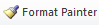 Please visit https://youtu.be/yjdL2n4lZm4 for more detailed instructions.